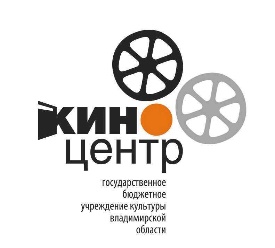 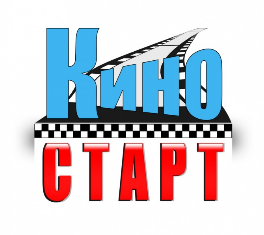 Приложение к Положению о проведении областного открытого фестиваля любительского короткометражного фильма «КИНОСТАРТ» АНКЕТА-ЗАЯВКАна участие в областном открытом фестивале любительского короткометражного фильма «КИНОСТАРТ»Настоящим даю согласие на обработку моих персональных данных, в соответствии с Федеральным Законом от 27 июля 2006 года № 152 - ФЗ «О персональных данных», в рамках проведения Фестиваля. _____________________________ Подпись участника фестиваля (заявителя), руководителя творческого объединения_______________ ДатаОСНОВНЫЕ СВЕДЕНИЯОСНОВНЫЕ СВЕДЕНИЯОСНОВНЫЕ СВЕДЕНИЯ1.Наименование творческого объединения (киностудии, кружка, творческого коллектива, авторской группы и т.п.) 2.ФИО руководителя творческого объединения (полностью), сотовый телефон, e-mail. 3.Полное название организации, на базе которой работает творческое объединение 4.Юридический адрес организации. ФИО директора. Адрес физического лица5.Банковские реквизиты организации 6.Название Фильма 7.Режиссёр Фильма 8.Главная сюжетная тема Фильма 9.Номинация 10. Возрастное ограничение11.Продолжительность фильма ДОПОЛНИТЕЛЬНЫЕ СВЕДЕНИЯ, ПОЖЕЛАНИЯДОПОЛНИТЕЛЬНЫЕ СВЕДЕНИЯ, ПОЖЕЛАНИЯДОПОЛНИТЕЛЬНЫЕ СВЕДЕНИЯ, ПОЖЕЛАНИЯ1.Творческий дебют (если есть) 2.Количество и возраст лиц, планирующих посетить мероприятия Фестиваля 3.Краткая справка об истории творческого объединения, создавшего Фильм. Репертуарный багаж. 4.Интересные 	факты из истории создания Фильма (при необходимости) 